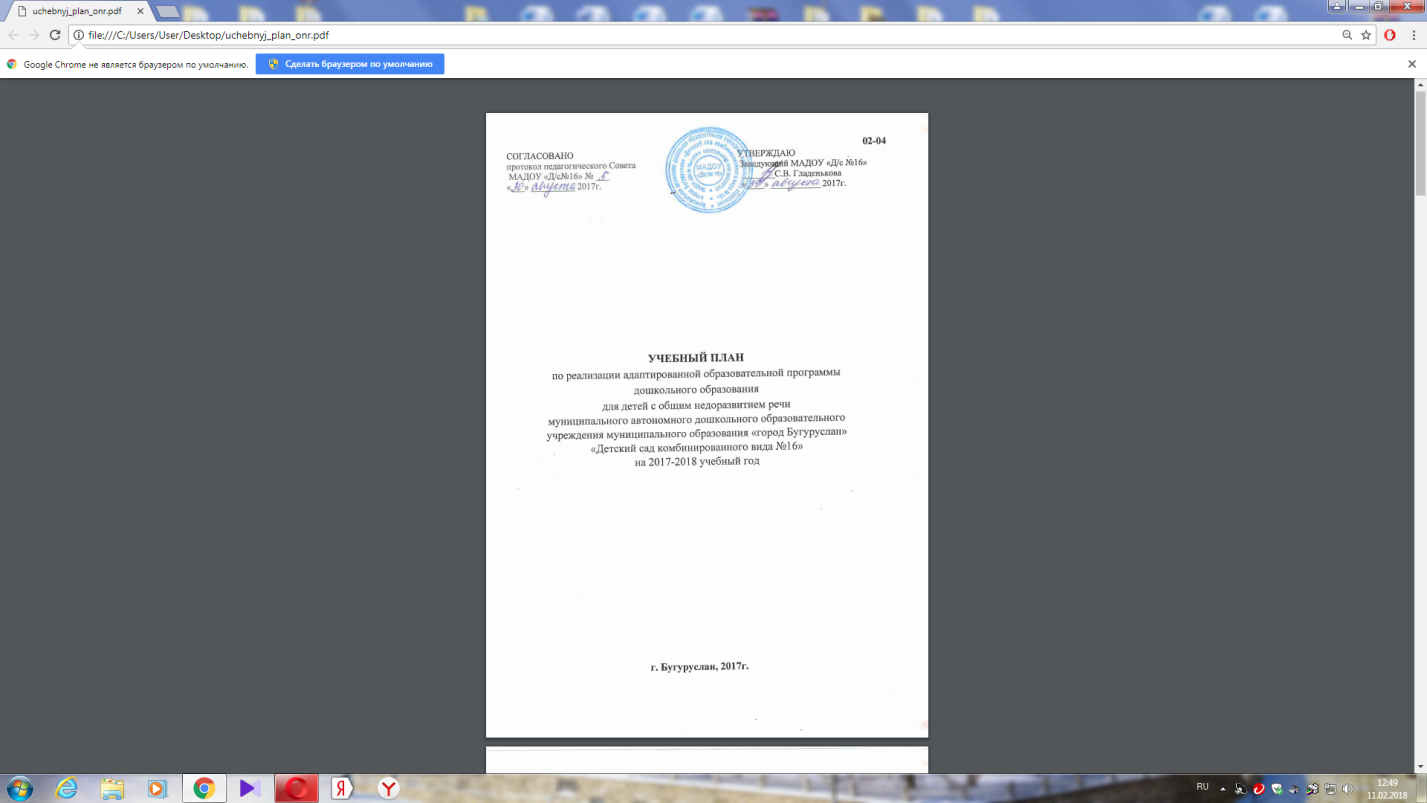 1.ПОЯСНИТЕЛЬНАЯ ЗАПИСКАУчебный план по адаптированной образовательной программе муниципального автономного дошкольного образовательного учреждения «Детский сад комбинированного вида №16», разработан в соответствии с нормативными документами:постановлением федеральной службы по надзору в сфере защиты прав потребителей и благополучия человека от 15.05.2013г. № 26 об утверждении СанПиН 2.4.1.3049-13 «Санитарно-эпидемиологические требования к устройству, содержанию и организации режима работы дошкольных образовательных организаций»;п. 9, 22 ст. 2 Федерального закона «Об образовании в Российской Федерации» от 29.12.2012 № 273-ФЗ;приказом Министерства образования и науки РФ от 17.10.2013г. №1155 «Об утверждении федерального государственного образовательного стандарта дошкольного образования»;приказом Министерства образования и науки Российской Федерации от30.08.2013 №1014 «Об утверждении Порядка организации и осуществления образовательной деятельности по основным общеобразовательным программам - образовательным программам дошкольного образования».Учебный план составлен в соответствии с адаптированной  образовательной программой муниципального автономного дошкольного образовательного учреждения «Детский сад комбинированного вида №16», разработанной и утвержденной учреждением самостоятельно на основе федерального государственного образовательного стандарта дошкольного образования.В структуре учебного плана отражена реализация обязательной части Программы.Учебный план устанавливает перечень образовательных областей: социально-коммуникативное развитие; познавательное развитие; речевое развитие; художественно-эстетическое развитие; физическое развитие.В учебном плане определено время на реализацию Программы в процессе занятий.Образовательная деятельность осуществляется в первую и вторую половину дня.Продолжительность занятий для детей:-  в старшей группе (от 5 до 6 лет) - не более 20 минут;-  в подготовительной группе (от 6 до 7 лет) - не более 30 минут. Максимально допустимый объем образовательной нагрузки в первойполовине дня не превышает:в старшей группе (от 5 до 6 лет) - 60 мин;в подготовительной группе (от 6 до 7 лет) - 1, 5 часа.Во вторую половину дня не превышает:в старшей группе (от 5 до 6 лет) - 20 мин;в подготовительной группе (от 6 до 7 лет) – 30 мин.В середине занятий статического характера проводятся физкультурные минутки. Перерывы между занятиями - не менее 10 минут.Занятия, требующие повышенной познавательной активности и умственного напряжения детей, организуются в первую половину дня. Для профилактики утомления детей образовательная деятельность сочетается с занятиями по физическому развитию и музыкальной деятельности.Занятия по физическому развитию для детей в возрасте от 5 до 7 лет проводятся 3 раза в неделю. Один раз в неделю для детей 5 - 7 лет круглогодично организуются занятия по физическому развитию детей на открытом воздухе. Их проводят только при отсутствии у детей медицинских противопоказаний и наличии у детей спортивной одежды, соответствующей погодным условиямДлительность занятий по физическому развитию зависит от возраста детей и составляет:в старшей группе - 20 мин.,в подготовительной группе - 30 мин.Задачи образовательных областей реализуются ежедневно также в ходе режимных моментов, совместной и самостоятельной деятельности детей в различных видах детской деятельности (общении, игре, познавательноисследовательской, двигательной, продуктивной деятельности).В МАДОУ №16 в первом корпусе с детьми компенсирующих групп работают специалисты - музыкальный руководитель -1; педагог-психолог -1; учитель - логопед -4, воспитатель -6.Занятия по музыке проводятся музыкальным руководителям в группе  детьми 5-7 лет (первый корпус), и в музыкальном зале (основной корпус).Занятия по физическому развитию проводятся воспитателем по физической культуре и воспитателями групп с детьми 5-7 лет.Занятия по изобразительному искусству проводятся воспитателями  с детьми 5-7 лет.Индивидуальные и подгрупповые занятия для детей с ограниченными возможностями здоровья (с тяжелыми нарушениями речи) проводятся учителями-логопедами. На основе данного учебного плана для каждого ребенка с ОВЗ ПМПк ДОУ №16 утверждается индивидуальная программа.В летний оздоровительный период занятия в ДОУ №16 не проводятся. В данный период года с детьми проводятся спортивные и подвижные игры, спортивные праздники, экскурсии и др., а также увеличивается продолжительность прогулок.Объем образовательной деятельности холодный период года\РЕЖИМ ДНЯ(в холодный период  года с 01.09. по 31.05)РЕЖИМ ДНЯ(теплый периодгода с 31.05. по 01.09)Режим двигательной активности дошкольников в ДОУ № 16Направления развития (образовательные области)Виды образовательной деятельностиВозрастные группыВозрастные группыНаправления развития (образовательные области)Виды образовательной деятельностиСтаршая гр.5-6 лет(ОНР)Подготов. гр. 6-7 лет(ОНР)             Количество занятий в неделю/минут в неделю             Количество занятий в неделю/минут в неделюСоциальнокоммуникативное развитиеСоциализацияосуществляется при взаимодействии со взрослыми, другими детьми, через самостоятельную деятельность и при проведении режимных моментовосуществляется при взаимодействии со взрослыми, другими детьми, через самостоятельную деятельность и при проведении режимных моментовСоциальнокоммуникативное развитиеПриобщение ксоциально-культурнымценностямосуществляется при взаимодействии со взрослыми, другими детьми, через самостоятельную деятельность и при проведении режимных моментовосуществляется при взаимодействии со взрослыми, другими детьми, через самостоятельную деятельность и при проведении режимных моментовСоциальнокоммуникативное развитиеТрудЭлементы трудовой деятельности в течение дняЭлементы трудовой деятельности в течение дняСоциальнокоммуникативное развитиеБезопасностьосуществляется при взаимодействии со взрослыми, другими детьми, через самостоятельную деятельность и при проведении режимных моментовосуществляется при взаимодействии со взрослыми, другими детьми, через самостоятельную деятельность и при проведении режимных моментовПознавательноеразвитиеПознание предметного и социального мира, освоение безопасного поведения0,5/100,5/15ПознавательноеразвитиеИсследование объектов живой и неживой природы, экспериментирование0,5/100,5/15ПознавательноеразвитиеФЭМП1/202/60Речевое развитиеРазвитие речи  2/402/60Речевое развитиеЛогопедическое (подгрупповое)4/804/120Речевое развитиеОзнакомление с художественной литературойв режимных моментахв режимных моментахХудожественноэстетическоеразвитиеИзобразительноеискусство2/401/30ХудожественноэстетическоеразвитиеЛепка0,5/100,5/15ХудожественноэстетическоеразвитиеАппликация0,5/100,5/15ХудожественноэстетическоеразвитиеМузыка2/402/60ХудожественноэстетическоеразвитиеКонструктивно-модельноеосуществляется при взаимодействии со взрослыми, другими детьми, через самостоятельную деятельность и при проведении режимных моментовосуществляется при взаимодействии со взрослыми, другими детьми, через самостоятельную деятельность и при проведении режимных моментовФизическое развитиеЗанятия по физическому развитиюв помещении2/602/60Физическое развитиеЗанятия по физическому развитиюна воздухе1/301/30Физическое развитиеФормирование начальных представлений о здоровом образе жизниосуществляется при взаимодействии со взрослыми, другими детьми, через самостоятельную деятельность и при проведении режимных моментов.осуществляется при взаимодействии со взрослыми, другими детьми, через самостоятельную деятельность и при проведении режимных моментов.Всего образовательной нагрузкиВсего образовательной нагрузки16/4808ч.16/4808ч.РежимныемоментыГруппа компенсирующей направленности от 5 до 6 летГруппа компенсирующей направленности от 5 до 6 летГруппа компенсирующей направленности от 6 до 7 летРежимныемоментыдежурнаяГруппа компенсирующей направленности от 6 до 7 летПрием детей, осмотр, совместная деятельность, самостоятельная деятельность(игры), взаимодействие с семьей,8.00-8.107.30.-8.108.00-8.10Самостоятельная деятельность (игры), совместная деятельность, индивидуальная работа с логопедом8.10-8.258.10 -8.258.10-8.25Утренняя гимнастика8.25-8.358.25-8.358.25-8.35Самостоятельная деятельность (личная гигиена),подготовка к завтраку,  труд8.35-8.458.35-8.458.35-8.45Завтрак8.45-8.558.45-8.558.45-8.55Самостоятельная деятельность, совместная деятельность(подготовка к ОД)8.55-9.008.55-9.008.55-9.00Образовательная деятельность, (общая длительность ,включая перерывы)9.00-10.209.00-10.509.00-10.50Самостоятельная деятельность(игры), совместная деятельность10.20-10.3010.50-11.0010.50-11.002 завтрак9.50-10.0010.10-10.2010.10-10.20Подготовка к прогулке, индивидуальная работа  логопеда с детьми, прогулка (игры, наблюдения, труд)10.30-12.0011.00-12.3011.00-12.30Самостоятельная деятельность (личная гигиена),  чтение худ. литературы, игры12.00-12.2012.30-12.4012.30-12.40Обед12.20-12.4012.40-12.5512.40-12.55Самостоятельная деятельность (личная гигиена)совместная деятельность12.40-13.0012.55-13.0012.55-13.00Дневной сон13.00-15.0013.00-15.0013.00-15.00Подъём, закаливающие и оздоровительные процедуры15.00-15.1015.00-15.1015.00-15.10Образовательная деятельность (1 занятие в неделю), индивидуальная работа воспитателя по заданию логопеда Самостоятельная деятельность (игры)15.10-15.5015.10-16.0515.10-16.05Подготовка к полднику (личная гигиена)15.50-16.1016.05-16.1016.05-16.10Полдник (уплотненный)16.10-16.2516.10-16.2516.10-16.25Самостоятельная деятельность (игры), совместная деятельность16.25-16.5016.25-16.5016.25-16.50Подготовка к прогулке 16.45-17.0016.45-17.0016.45-17.00Прогулка, самостоятельная деятельность (игры), совместная деятельность взаимодействие с семьей. Уход детей домой.17.00-18.3017.00-19.3017.00-18.30Сон2ч.2ч.2ч.Прогулка3ч10 мин.3ч.20 мин.3ч.20 мин.Самостоятельная деятельность3ч.55мин3ч.4ч.Режимные моментыГруппа компенсирующей направленности от 5 до 6 летГруппа компенсирующей направленности от 5 до 6 летГруппа компенсирующей направленности от 6 до 7 летРежимные моментыдежурнаяГруппа компенсирующей направленности от 6 до 7 летПрием детей, осмотр, самостоятельнаядеятельность(игры) совместная деятельность, взаимодействие с семьей8.00-8.107.30.-8.108.00-8.10Самостоятельная деятельность (игры)индивидуальная работа логопеда с детьми8.10-8.258.10 -8.258.10-8.25Утренняя гимнастика8.25-8.358.25-8.358.25-8.35Самостоятельная деятельность (личная гигиена),подготовка к завтраку, общественно полезный  труд8.35-8.458.35-8.458.35-8.45Завтрак8.45-8.558.45-8.558.45-8.55Самостоятельная деятельность(игры),совместная деятельность8.55-9.008.55-9.008.55-9.00Индивидуальная работа логопеда с детьми, подготовка к прогулке, прогулка (игры, оздоровительные процедуры, наблюдения, труд)9.00-12.009.00-12.009.00-12.002 завтрак(на воздухе)10.30-10.3510.30-10.3510.30-10.35Самостоятельная деятельность (личная гигиена) индивидуальная работа логопеда с детьми, совместная деятельность12.00-12.4012.00-12.4512.00-12.45Обед12.40-12.5512.45-12.5512.45-12.55Самостоятельная деятельность (личная гигиена) совместная деятельность12.55-13.0012.55-13.0012.55-13.00Дневной сон13.00-15.3013.00-15.3013.00-15.30Подъём закаливающие и оздоровительные процедуры15.30-15.4515.30-15.4515.30-15.45Подготовка к полднику (личная гигиена)15.45-16.0015.45-16.0015.45-16.00Полдник (уплотненный)16.00-16. 1516.00-16. 1516.00-16. 15Самостоятельная деятельность (личная гигиена), совместная деятельность16.15-16.2016.15-16.2516.15-16.25Подготовка к прогулке 16.45-17.0016.45-17.0016.45-17.00Прогулка, самостоятельная деятельность (игры), совместная деятельность взаимодействие с семьей. Уход детей домой.17.00-18.3017.00-19.3017.00-18.30Сон2.302.302.30Прогулка4.154.154.15Самостоятельная деятельность3.504ч.4ч.Виды двигательной активности5-6 лет6-7 лет1. Утренняя гимнастика8’x 5=40’10’x 5=50’2. Физкультминутки2’ x11=22’2’ x 13=26’3. Подвижные игры на 1 прогулке22’ x 5=110’24’ x 5=120’4. Подвижные игры на 2 прогулке12’ x 5=60’14’ x 5=70’5.Музыкально- ритмические движения9’ x 2=18’10’ x 2=20’б. Корригирующаягимнастика5’ x 5=25’5’ x5=25’7. Занятия по физическому развитию25’ x 2=50’30’ x 3=90’8. Спортивные праздники, развлечения, дни здоровья30’ x 1=30’30’ x 1=30’9. Индивидуальныезанятия8’x 2=16’10’x 2=20’Количество часов в неделю421’7ч481’8ч